Во исполнение муниципальной программы «Развитие физической культуры и спорта МО МР «Печора» утвержденной постановлением администрации МР «Печора» от 24.12.2013 года № 2517, в целях дальнейшего развития и популяризации стрельбы из пневматического оружия в муниципальном районе «Печора»Провести 23 ноября 2019 г. Первенство МР «Печора» по пулевой стрельбе из пневматического оружия в зачет ВФСК «ГТО»                                                  (далее Первенство). Утвердить положение о проведении Первенства (приложение). Сектору по физкультуре и спорту (Мурина М.О.) осуществить общее руководство по проведению Первенства.Сектору информационно-аналитической работы и общественных связей (Тютерева Ю.Н.) обеспечить информационное сопровождение Первенства.Организатором Первенства назначить Васильева В.М. – президента МСОО г. Печоры «Федерация стрельбы» (по согласованию).Контроль за исполнением распоряжения возложить на заместителя руководителя администрации Е.Ю. Писареву.И.о. главы муниципального района –руководителя администрации                                                                 С.П. КислицынПриложениек распоряжению администрации МР «Печора»                                                                      от  « 19  » ноября 2019 г. № 1489 -рПОЛОЖЕНИЕо проведении Первенства МР «Печора» по пулевой стрельбе из пневматического оружия в зачет ВФСК «ГТО» 1. Цели и задачи-  развитие и популяризация стрельбы из пневматического оружия в МР «Печора»;-  повышение спортивного мастерства;-  пропаганда здорового образа жизни;-  патриотическое воспитание молодёжи.2. Время и место проведения Соревнования проводятся 23 ноября 2019 г. по адресу: г. Печора ул. Ленинградская, 22.15:00 – регистрация участников соревнований; 15:15 - открытие соревнований;15:15 - соревнования в зачет ВФСК «ГТО»Награждение по окончании соревнований.3. Руководство проведением соревнованийОбщее руководство подготовкой и проведением соревнований осуществляет сектор по физкультуре и спорту администрации МР «Печора».Непосредственное руководство, организация и проведение соревнований возлагается на главную судейскую коллегию. Главный судья – Васильев Владимир Михайлович.4. Участники соревнованийВ соревнованиях участвуют все желающие.5. Обеспечение безопасности участников5.1. Первенство проводится на объекте спорта, отвечающего требованиям соответствующих нормативных правовых актов по вопросам обеспечения общественного порядка и безопасности участников, а также отвечает требованиям правил вида спорта (пулевая стрельба).5.2. Участие в Первенстве осуществляется только при наличии полиса страхования жизни и здоровья от несчастных случаев, который представляется на каждого участника соревнований в комиссию по допуску участников. Страхование участников спортивных соревнований может производится как за счет бюджетных средств, так и внебюджетных средств в соответствии с законодательством Российской Федерации.            5.3. Оказание скорой медицинской помощи осуществляется в соответствии с приказом Министерства здравоохранения и социального развития Российской Федерации от 1 марта 2016 г. № 134 н «О порядке организации оказания медицинской помощи лицам, занимающимся физической культурой и спортом (в том числе при подготовке и проведении физкультурных мероприятий и спортивных мероприятий), включая порядок медицинского осмотра лиц, желающих пройти спортивную подготовку, заниматься физической культурой и спортом в организациях и (или) выполнить нормативы испытаний (тестов) ВФСК «ГТО».5.4. Основанием для допуска спортсмена к Первенству по медицинским заключениям является заявка с отметкой «Допущен» напротив каждой фамилии спортсмена с подписью врача по лечебной физкультуре или врача по спортивной медицине и заверенной личной печатью, при наличии подписи с расшифровкой ФИО врача в конце заявки, заверенной печатью допустившей спортсмена медицинской организации, имеющей лицензию на осуществление медицинской деятельности, перечень работ и услуг, который включает лечебную физкультуру и спортивную медицину (возможна медицинская справка о допуске к соревнованиям, подписанная врачом по лечебной физкультуре или врачом по спортивной медицине и заверенная печатью медицинской организации, отвечающей вышеуказанным требованиям).5.5. Медицинские осмотры участников Первенства проводятся не ранее, чем за 10 дней до начала проведения спортивных соревнований.6. Система зачёта, определение победителейСоревнования являются личными. Победители и призеры определяются по наибольшей сумме набранных очков в категориях: мужчины (от 18 лет и старше), женщины (от 18 лет и старше), юноши (до 18 лет), девушки (до 18 лет)7. НаграждениеПобедитель и призеры награждаются грамотами. 8. Финансовые расходы	Финансирование расходов по проведению соревнований (награждение победителей) производится за счет средств бюджета МО МР «Печора».9. Порядок и сроки предоставления заявокПредварительные заявки на участие в соревнованиях подаются до 22.11.2019г. г. в сектор по физкультуре и спорту администрации МР «Печора» по адресу: 169600, г. Печора, ул. Ленинградская, 15, тел/факс: (82142)7-44-44; e-mail: sport_pechora@mail.ru.Настоящее положение является официальным приглашением на соревнования.____________________________Лист согласованияраспоряжения администрации от  « 19 »  ноября 2019 года  №   1489 - р «О проведении Первенства МР «Печора» по пулевой стрельбе из пневматического оружия в зачет ВФСК «ГТО»Лист рассылкираспоряжения администрации от  « 19 »  ноября 2019 года  №   1489 - р «О проведении Первенства МР «Печора» по пулевой стрельбе из пневматического оружия в зачет ВФСК «ГТО»АДМИНИСТРАЦИЯ МУНИЦИПАЛЬНОГО РАЙОНА «ПЕЧОРА»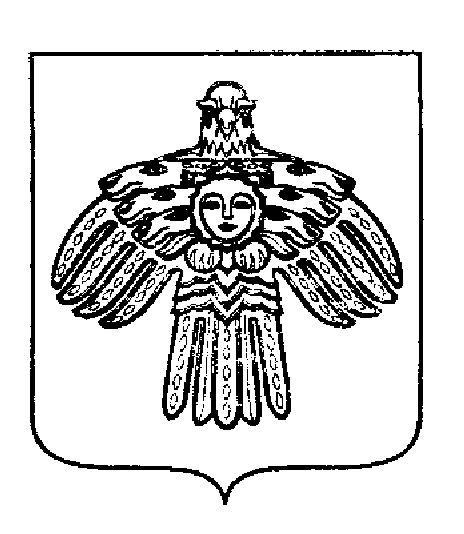 «ПЕЧОРА»  МУНИЦИПАЛЬНÖЙ  РАЙÖНСААДМИНИСТРАЦИЯ РАСПОРЯЖЕНИЕТШÖКТÖМРАСПОРЯЖЕНИЕТШÖКТÖМРАСПОРЯЖЕНИЕТШÖКТÖМ« 19  »    ноября   2019 г.г. Печора,  Республика Коми  № 1489 -рО проведении Первенства МР «Печора» по пулевой стрельбе из пневматического оружия в зачет ВФСК «ГТО»№ п/пФ.И.О.ДолжностьДатаПодпись1Писарева Е.Ю.заместитель руководителя администрации2Инициатор проектаМурина М.О., 1201и.о. заведующего сектора по физкультуре и спорту4Умеренкова Л.Н.начальник отдела правовой работы1дело2сектор физкультуры и спорта3сектор информационно-аналитической работы и общественных связейКоп.